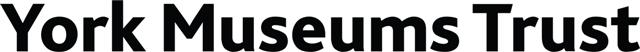 Volunteer Project BriefProject titleArchaeology volunteer: Coppergate’s animal bone archive  Project leadersLucy Creighton, Curator of Archaeology – Yorkshire MuseumEmily Tilley, Curatorial Assistant – Yorkshire MuseumSummary of projectThe ground-breaking excavation at Coppergate in the heart of York revealed the city’s fantastically preserved Viking streets. It also uncovered more than 1000 boxes of archaeological animal bone! We are looking for a number of enthusiastic volunteers to assist in repacking and auditing this large collection which is now in the Yorkshire Museum’s collection.Through undertaking collections management processes you’ll be helping to improve archival standards and increase access to this important collection… whilst getting hands on with York’s history. Working closely with the project leaders volunteers will work in teams to gain experience of:Moving, handling, and packing objectsMarking and labelling bags and boxesAuditing material and creating paper and digital lists. Full training in order to carry out the task in hand, including an introduction to collections management and archaeological recording systems.Other key staffYMT Volunteers TeamYMT siteMuseum off-site store near Huntington, YorkStart dateThe date you expect the volunteer to startFriday 2 August Frequency of attendanceVolunteers will be asked to commit (as far as possible) to one full day per week on Fridays for 9 weeks. Full days run from 10am – 4pm and include a lunch break.End dateEnd of September 2019Project outcomeEvery box of animal bone from Coppergate will be repacked and labelled using new, archival quality materials. The material will be organised, ordered, and listed so it can be easily accessed and studied. What we want from youAbility to undertake manual handling, especially lifting and moving heavy boxes.A willingness and enthusiasm to work with and handle archaeological animal bone.Enthusiastic, self-motivated, and having excellent interpersonal skills, being able both to work as part of team and with limited supervision.Ability to maintain attention to detail and accuracy alongside carrying out repetitive tasks.Any other relevant infoVolunteers must be prepared to wear personal protective equipment including nitrile gloves.